Lab Quiz 182_1aInstructor Set-upStation One: Microscope.  Place a marker on the scanning lens QuestionStation Two Microscope:  Thyroid slide showing follicle.  (No parathyroid tissue)QuestionStation Three Microscope:  Posterior pituitary QuestionStation FourMicroscope:  Marker at NeutrophilQuestionStation FiveUse the blood typing wells show an agglutination reaction:  B+ blood typeQuestionStation Six Image:  MegakaryocyteQuestionStation Seven Image/QuestionQuestionStation Eight Blood typing wells:  O- blood typeQuestionStation Nine Microscope:  MonocyteQuestionStation Ten Microscope:  Ovary, try to have a mature follicle in the field of viewStation One Which part of the microscope is indicated by the marker?Ocular lensScanning lensLow power lensHigh power lensOil immersion lens What is the total magnification when the lens indicated is used?1000X400X100X40X4XStation Two Identify the tissue. Indicate one of the three cortical hormones produced at the adrenal cortex.  (List ONLY one.)Station Three The material on the slide is responsible for the release of Oxytocin and which other hormone? Name one hormone produced by the gland indicated below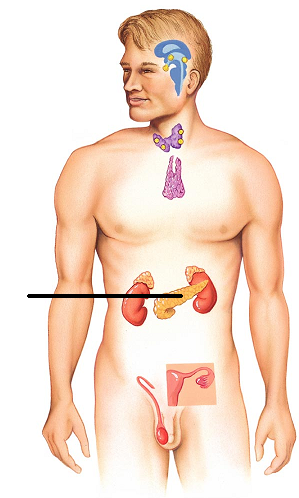 Station Four Identify the structure indicated in the field of view.  What is the function of this cell?Transportation of gassesEngulf bacteriaPromote inflammationProduce antibodiesFight parasitic wormsStation FiveWhat blood type is this? Which antibodies would be in the plasma of a person with this blood type?Station Six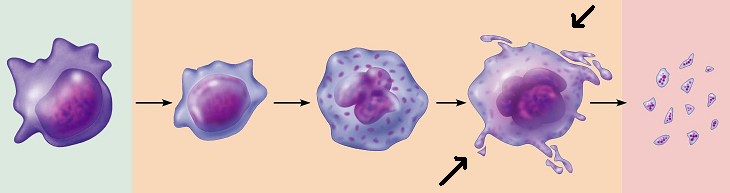  What is the name of the cell indicated?PromyeloblastMegakayrocyteThrombocytoblastNormoblastHemacytoblast What does the cell from #11 turn into?Station Seven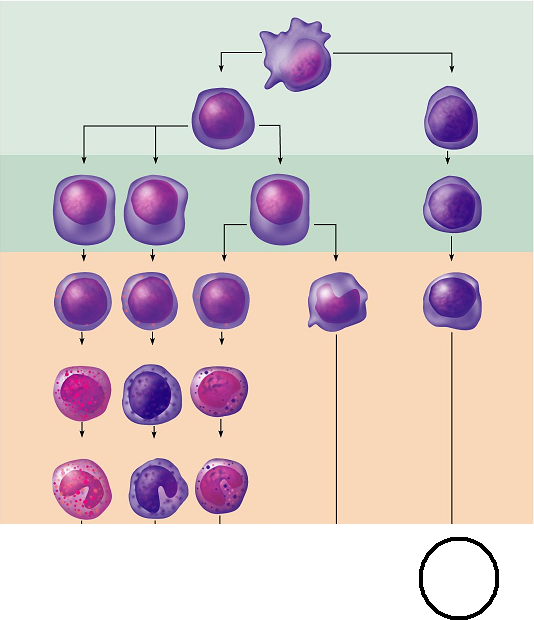  The cell line on the far right of the image will produce which type of cell?MonocyteMacrophageErythrocyteLymphocyteBasophilWhat is the term for the immature red blood cell that has lost its nucleus, but not some of the membranes in the cytoplasm?Station Eight What is the blood type? Which blood type(s) could this person safely receive? Station NineIdentify the cell  What name is the antigen given in Rh+ groups? RhoBCDThere are no antigens in Rh+ groupsStation Ten   Identify the image on the slideSeminiferous tubuleThymusSpleenThyroidOvary In a female, where is testosterone made?Seminiferous tubulesHypothalamusPineal glandAdrenal cortexOvary Station Eleven The pancreas is a heterocrine gland.  What does heterocrine mean?Produces more than one type of hormoneProduces local hormones onlyDependent on a third messenger systemHas both acidic and basic secretionsHas both endocrine and exocrine secretions The tissue in the image below belongs to the ThyroidParathyroidSpleenThymusAdrenal gland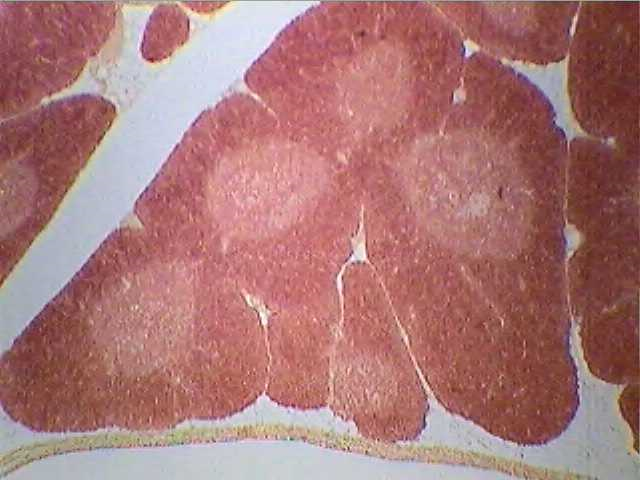 